OSNOVNA ŠKOLA DORE PEJAČEVIĆ NAŠICE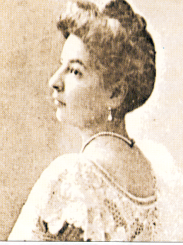 A. Cesarca 18tel: 031 613 357; 615-415fax: 031 613 749e-mail: osdore@os-dpejacevic-nasice.skole.hrm.br. 3120457OIB 18630179468 KLASA: 112-01/18-01/47URBROJ: 2149/06-01-18-02Našice, 30. listopada  2018.KANDIDATIMA PRIJAVLJENIMNA NATJEČAJ-SVIMA-Predmet: Obavijest kandidatima o rezultatima natječaja 	Obavještavamo Vas o  rezultatima natječaja objavljenog  12. listopada 2018. godine na internetskim stranicama Hrvatskog zavoda za zapošljavanje i OŠ Dore Pejačević, Našice za popunu upražnjenih radnih mjesta:Učitelja razredne nastave - određeno, puno radno vrijeme u PŠ Vukojevci, zamjena za vrijeme rodiljnog dopusta, a do povratka radnice na radUgovor o radu sklopit će se s Kristinom Torčić, mag. primarnog obrazovanja Učitelja razredne nastave - određeno, puno radno vrijeme u matičnoj školi, zamjena za vrijeme bolovanja, a do povratka radnice  na radUgovor o radu sklopit će se s Marijom Marković, mag. primarnog znanja. Učitelja tehničke kulture - određeno, nepuno radno vrijeme- 24 sata tjedno, zamjena za vrijeme bolovanja, a do povratka radnika  na radUgovor o radu sklopit će se s Marinom Takač, mag.inž.građevinarstva s položenim PPDM ispitima.Učitelja tehničke kulture i informatike - neodređeno, nepuno radno vrijeme  - 9 sati tjednoUgovor o radu sklopit će se s Anamarijom Gajski, mag. edukacije fizike i informatike. Stručnog suradnika - pedagoga- neodređeno, puno radno vrijemeUgovor o radu sklopit će se sa Sanelom Mandić Vidaković, mag. eduk. filoz. i mag. pedagogije.Ravnateljica:     Jasminka Falamić, prof.